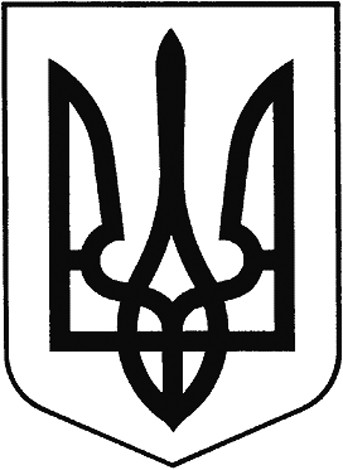 НАРОДНИЙ ДЕПУТАТ УКРАЇНИ№_______________________«____»_____________2020 р.ВЕРХОВНА РАДА УКРАЇНИВідповідно до статті 93 Конституції України, статті 89 та 100 Регламенту Верховної Ради України в порядку законодавчої ініціативи вноситься на розгляд Верховної Ради України проект Закону України про внесення змін до Податкового кодексу України щодо упорядкування структури акцизного податку як альтернативний до Проекту Закону про внесення змін до Податкового кодексу України щодо упорядкування структури акцизного податку, реєстраційний номер 3704 від 19.06.2020.Доповідати проект Закону під час його розгляду на пленарному засіданні Верховної Ради України буде народний депутат України Тарута Сергій Олексійович.Додатки:1.	Проект Закону України на 17 арк. 2.	Порівняльна таблиця на 13 арк. 3.	Пояснювальна записка на 3 арк. 4.	Проект Постанови Верховної Ради України на 1 арк.5.	Електронна копія вищезазначених документів у СЕДО.Народні депутати УкраїниТарута С.О.Семінський О.В.Ігор Мартинюк 0979449430